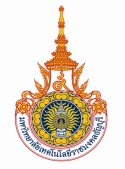 ปฏิทินการศึกษาฝึกประสบการณ์วิชาชีพ ภาคฤดูร้อน ปีการศึกษา 2561 (แบบเดิม)เริ่มฝึกวันที่ 8 เมษายน 2562 ถึงวันที่ 16 มิถุนายน 2562งานสหกิจศึกษา คณะวิศวกรรมศาสตร์ มหาวิทยาลัยเทคโนโลยีราชมงคลธัญบุรี              มือถือในเวลาราชการ 08-6977-1118 e-mail coop@en.rmutt.ac.th)     วันเดือนปี                                             รายละเอียด10 พ.ย. 61จนท.ส่งเอกสารใบสมัครและแบบแจ้งความจำนงเข้าฝึกงานให้นักศึกษากรอกข้อมูลผ่านภาควิชาฯ8-30 พ.ย. 61ส่งประวัติใบสมัครงาน แบบแจ้งความจำนงเข้าฝึกงาน พร้อมผลการเรียน พร้อมกรอกข้อมูลเว้นชื่อ.........สถานประกอบการ ไว้ที่เหลือกรอกทุกบรรทัด(นศ.สำเนาเอกสาร ใบสมัครงาน 1 ชุด แนบผลการเรียนจำนวน 2 ชุด      แบบแจ้งเข้าร่วมไม่ต้องถ่ายสำเนา) แนบมาพร้อมกับตัวจริงทั้งหมดรวบรวมส่งเจ้าหน้าที่ประสานงานภาควิชาฯ (จนท.จะนำเอกสารเสนอที่ปรึกษา และหัวหน้าภาควิชาฯลงนาม แล้วนำส่งงานสหกิจภายในวันที่ 30 พ.ย. 61 1 -15 ธ.ค. 61นศ.จะต้องมาดำเนินเขียนชื่อสถานประกอบการ+ที่อยู่ใน *แบบฟอร์มขอหนังสือฝึกงาน* ที่ห้องสหกิจ พร้อมแนบประวัติที่ภาควิชาฯ ส่งมาให้จะอยู่ในตะกร้าเอกสารสีเขียว (กรณีให้งานสหกิจเป็นผู้จัดส่งเอกสารให้งานสหกิจจะจัดส่งให้ทางไปรษณีย์		16 ธ.ค. 61ถึง 28 ก.พ. 62นศ.จะต้องมาดำเนินการเขียนชื่อสถานประกอบการ+ที่อยู่ใน *แบบฟอร์มขอหนังสือฝึกงาน*ที่ห้องสหกิจพร้อมแนบประวัติที่ภาควิชาฯ ส่งมาให้จะอยู่ในตะกร้าเอกสารสีเขียว  (กรณีนักศึกษาประสานงานไว้กับสถานประกอบการเบื้องต้น และต้องการนำเอกสารไปส่งด้วยตัวเอง) นับจากวันส่ง 3-5 วันทำการ20 ธ.ค. 61ถึง 31 มี.ค. 62นักศึกษาดูเอกสารตอบรับงานสหกิจ ว่ามีการตอบรับจากสถานประกอบการ ถ้าสถานประกอบการตอบปฏิเสธ ให้มาทำหนังสือไปที่ใหม่ที่สหกิจศึกษาทันที!!!!ส่วนนักศึกษาที่ได้รับการตอบรับแล้วให้รอวันปฐมนิเทศก่อนออกฝึกงาน1-7 เม.ย. 628-11 เม.ย. 6212-18 เม.ย. 62ลงทะเบียนผ่านเว็บไซต์เพิ่ม-ถอนรายวิชาชำระเงิน26 มี.ค. 62 ปฐมนิเทศนักศึกษาฝึกงาน นักศึกษารับใบส่งตัว พร้อมคู่มือและแบบบันทึกการฝึกงานห้องกาสะลอง อาคารเฉลิมพระเกียรติ 80 พรรษา 5 ธันวาคม 25508 เม.ย. -16 มิ.ย. 62ฝึกงานภาคฤดูร้อน 3/256115-20 เม.ย. 62ส่ง สก 07 รายละเอียดการปฏิบัติงาน + แนบแผนที่สถานประกอบการ  (สัปดาห์ที่ 2) ที่งานสหกิจ(ส่งทางแฟ็กซ์ 0-2549-3406 หรือ e-mail coop@en.rmutt.ac.th)22-27 เม.ย. 62ส่ง สก 08 แบบแจ้งแผนการฝึกงาน (สัปดาห์ที่ 3) ที่งานสหกิจ(ส่งทางแฟ็กซ์ 0-2549-3406 หรือ e-mail coop@en.rmutt.ac.th) 29 เม.ย.-4 พ.ค. 62ส่ง สก 09 หัวข้อรายงาน และ สก 06 สัญญาการเข้าฝึกงานของนักศึกษา (สัปดาห์ที่ 4) ที่งานสหกิจ(ส่งทางแฟ็กซ์ 0-2549-3406 หรือ e-mail coop@en.rmutt.ac.th) 29 เม.ย. 62 เป็นต้นไปอาจารย์นิเทศเริ่มออกนิเทศนักศึกษา 17-22 มิ.ย. 62ส่งแบบบันทึกการฝึกงาน ที่ภาควิชาฯ ส่วนแบบประเมินส่งงานสหกิจศึกษา